01/09 RM 041167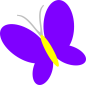 A BORBORLETA E A FORMIGUINHABORBORLETINHA NO JARDINPASSA A VIDA A VOAR UMA FLOR E OU TRA FLORÉLA GOSTA DE BEIJAR!FLOR MIGUINHA BEM LIGEIRALEVA FOIHAS PRO SEU LARBORBORLETA SUA AMIGAESTA PRONTA  PRA AJUDARFORMIGUINHA TROPE